MOSTRA “SGUARDI SULLA BIODIVERSITÀ” DEL MUSEO CANTONALE DI SCIENZE NATURALI E DI CAPRIASCA AMBIENTETEMA	Biodiversità negli ambienti naturali in particolare:Zone umidePrati magriZone agricoleZone urbaneBoscoINGOMBRO6 pannelli con immagini fotografiche realizzate da allievi della SM Tesserete
Dimensioni: 1m x 2m	
Stile: ROLL UP5 pannelli in legno con vetrinaDimensioni: 1m x 2m, spessore 40cm1 pannello in legno con IPAD-Televisore per proiezione video (Presentazione lavoro allievi SM Tesserete, durata: 10 min)
Dimensioni: 1m x 2m, spessore 40cmAllestimentoLa mostra è modulabile.
Può essere esposta in un’aula/sala
Ingombro: 6m x 6m o lungo una parete (MINIMO 15m di lunghezza)
Immagini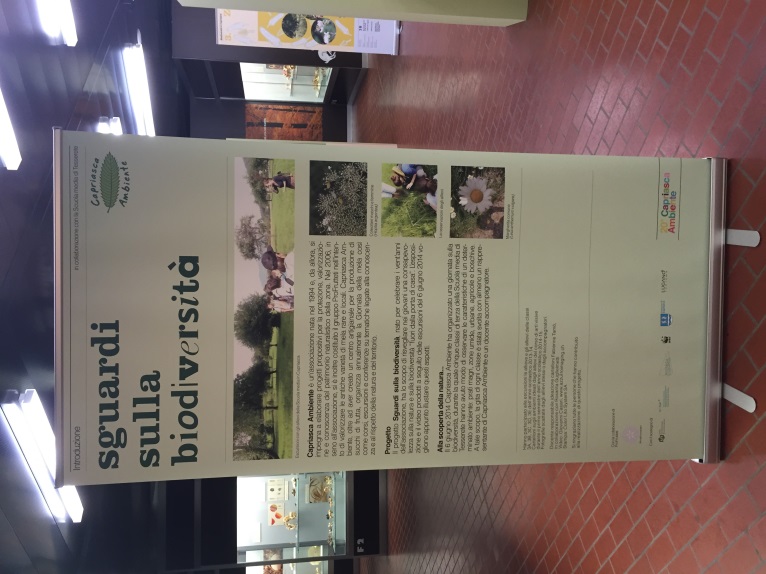 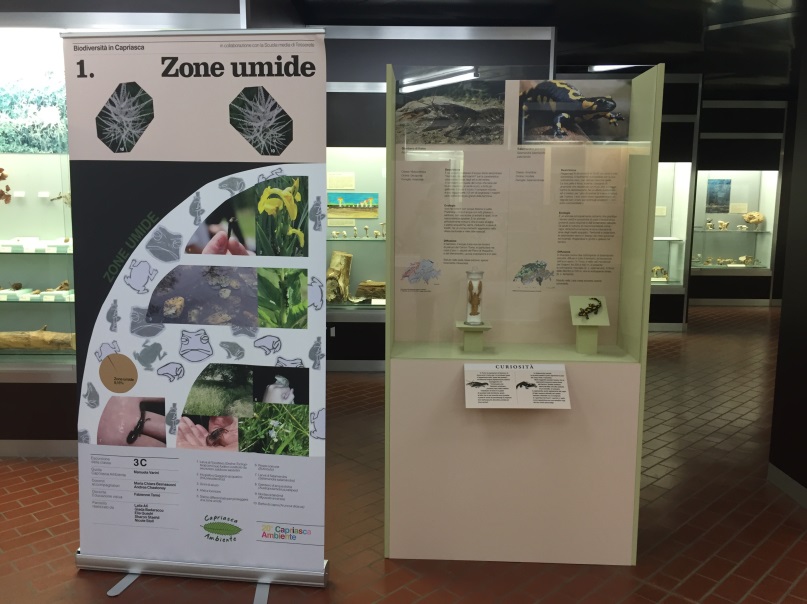 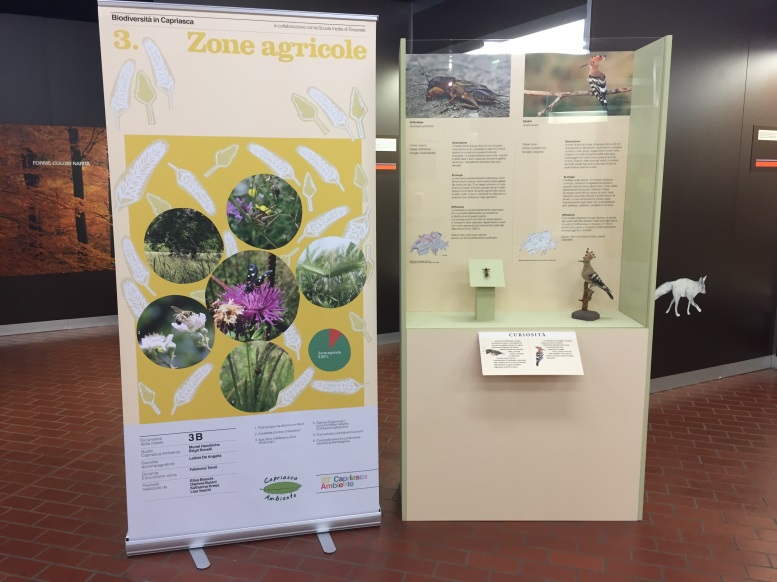 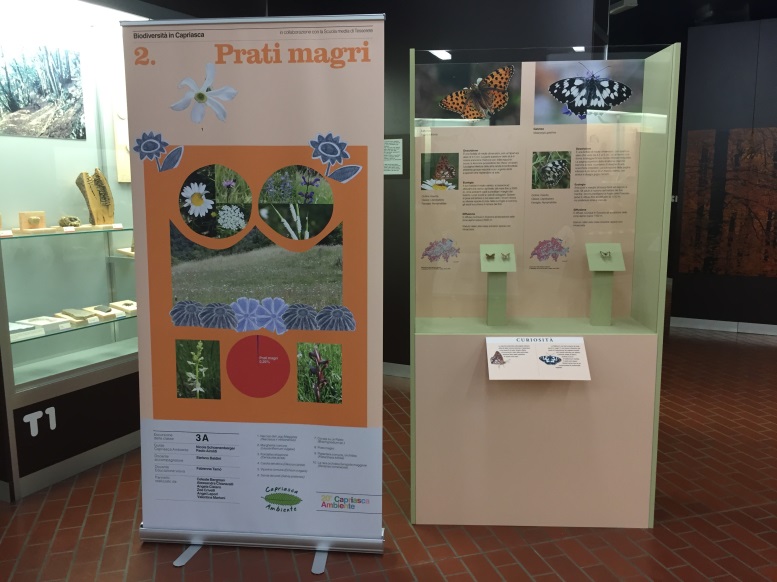 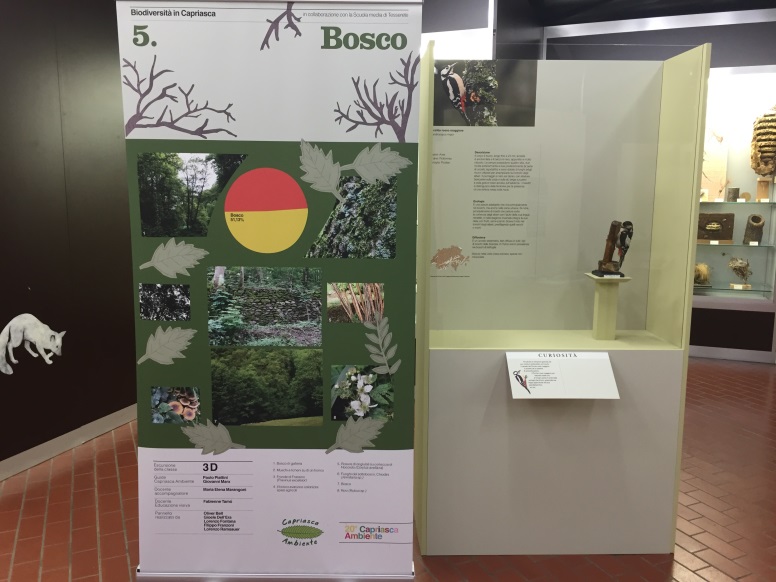 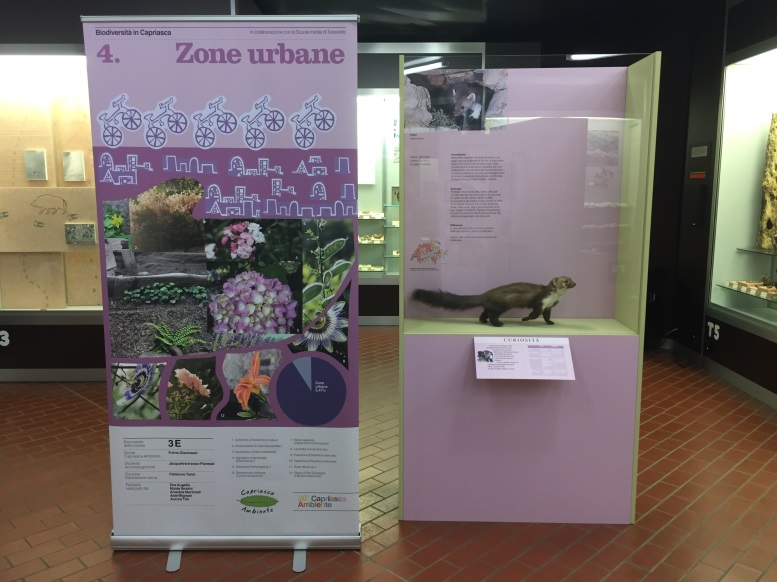 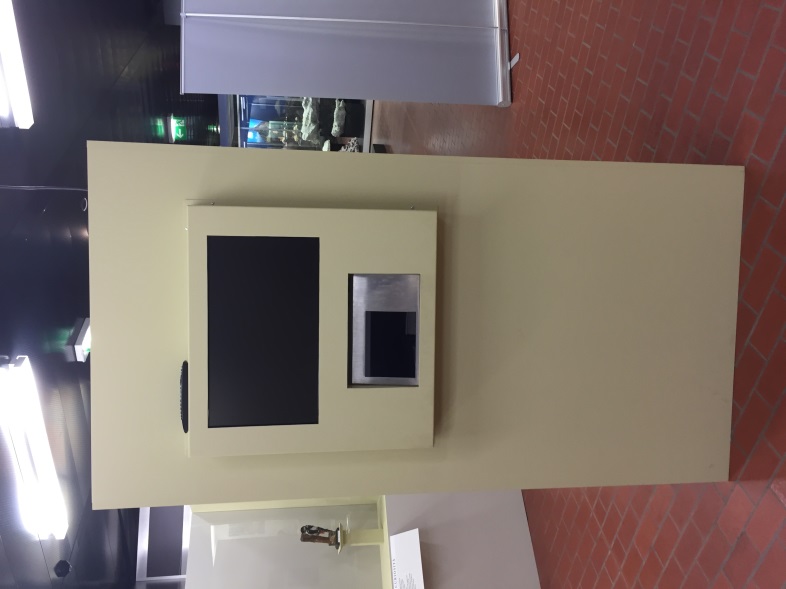 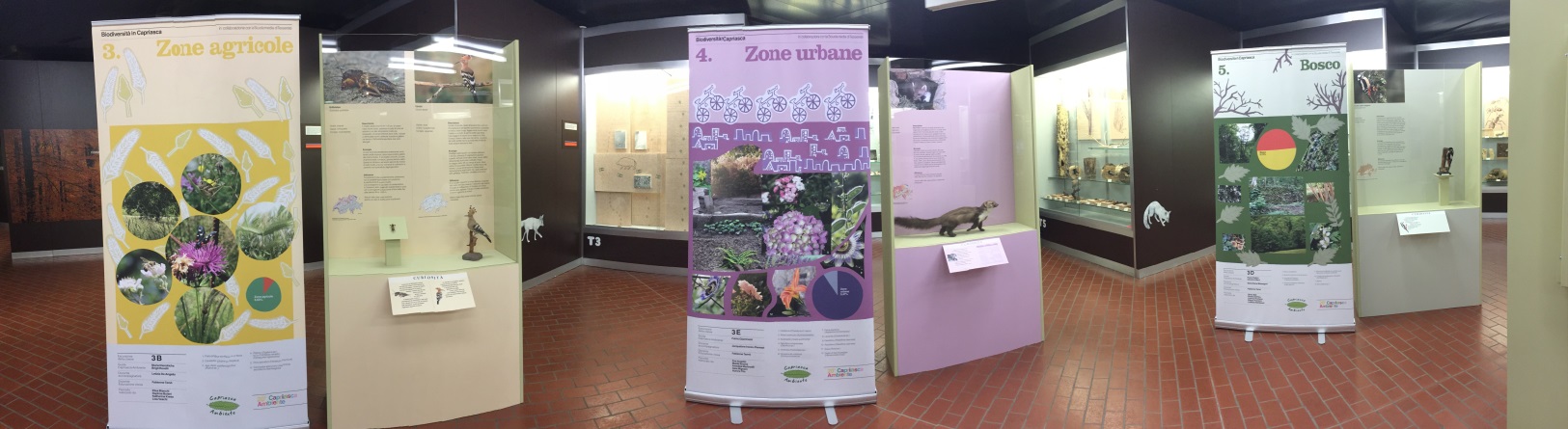 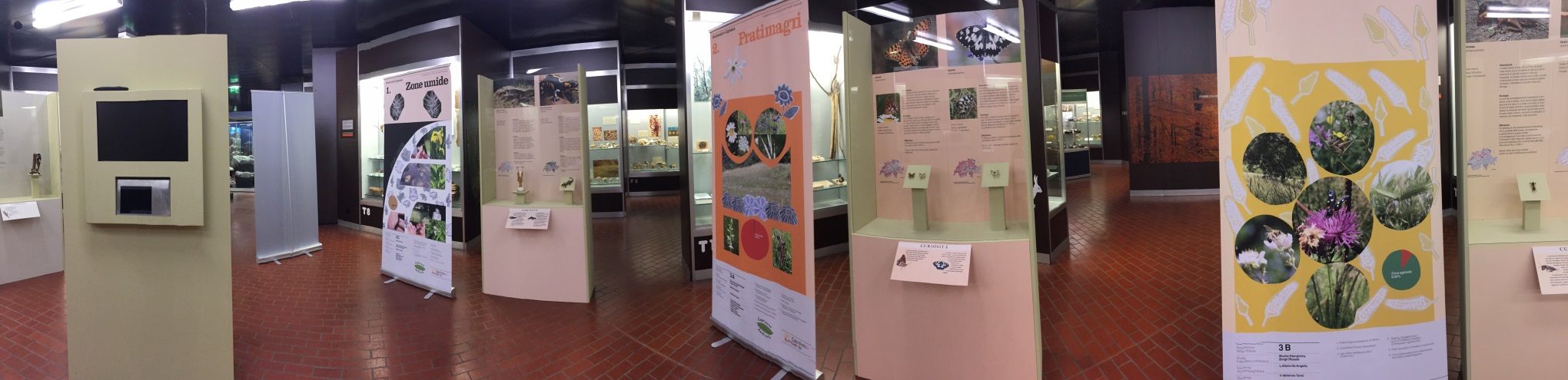 A disposizioneDossier di approfondimentoSchede lavoro per scuola elementareSchede lavoro per scuola infanzia